ATZINUMS Nr. 22/10-3.9/204par atbilstību ugunsdrošības prasībāmAtzinums iesniegšanai derīgs sešus mēnešus.Atzinumu var apstrīdēt viena mēneša laikā no tā spēkā stāšanās dienas augstākstāvošai amatpersonai:Atzinumu saņēmu:20____. gada ___. ___________DOKUMENTS PARAKSTĪTS AR DROŠU ELEKTRONISKO PARAKSTU UN SATURLAIKA ZĪMOGU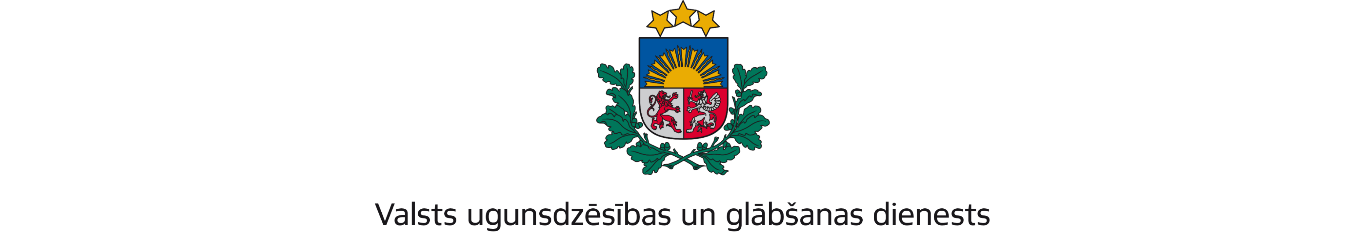 VIDZEMES REĢIONA BRIGĀDETērbatas iela 9, Valmiera, LV-4201; tālr.: 64233468; e-pasts: vidzeme@vugd.gov.lv; www.vugd.gov.lvCēsisSIA „Rīgas Vācu skola”(izdošanas vieta)(juridiskās personas nosaukums vai fiziskās personas vārds, uzvārds)30.06.2022.Reģistrācijas numurs 40103898060(datums)(juridiskās personas reģistrācijas numurs vai fiziskās personās kods)Dzirnavu iela 16, Rīga, LV-1010(juridiskās vai fiziskās personas adrese)1.Apsekots: Viesu nama „Ezernieki” 1. un 2. ēkas stāvs.(apsekoto būvju, ēku vai telpu nosaukums)2.Adrese: „Ezernieki”, Augšlīgatne, Līgatnes novads, Latvija, LV-41083.Īpašnieks (valdītājs): Cēsu rajona Līgatnes pagasta Oskara Ādmiņa zemnieka saimniecība "EZERNIEKI",(juridiskās personas nosaukums vai fiziskās personas vārds, uzvārds)reģistrācijas numurs 44101034219, "Ezernieki", Līgatnes pag., Cēsu nov., LV-4108(juridiskās personas reģistrācijas numurs vai fiziskās personas kods; adrese)4.Iesniegtie dokumenti: Nometnes vadītājas Baibas Teivānes iesniegums par bērnu nometnes organizēšanu, Valsts ugunsdzēsības un glābšanas dienesta Vidzemes reģionabrigādē reģistrēti 2022.gada 14. jūnijā ar Nr. 22/10-1.6/438Nometņu vadītājas apliecības Nr. 116-012955.Apsekoto būvju, ēku vai telpu raksturojums: 3. stāvu ēka, U3 ugunsnoturības pakāpe, telpas nodrošinātas ar automātisko ugunsgrēka atklāšanas un trauksmes signalizācijas sistēmu, telpas nodrošinātas ar ugunsdzēsības aparātiem6.Pārbaudes laikā konstatētie ugunsdrošības prasību pārkāpumi: Pārbaudes laikā ugunsdrošības pārkāpumi netika konstatēti.7.Slēdziens: Viesu nama „Ezernieki” 1. un 2. ēkas stāvs telpas atbilst ugunsdrošības prasībām, tās var izmantot bērnu nometnes organizēšanai, ievērojot Latvijas Republikas Ministru kabineta 2016.gada 19.aprīļa noteikumi Nr. 238 „Ugunsdrošības noteikumi” prasības.8.Atzinums izdots saskaņā ar: Ministru kabineta 2009. gad 1. septembra noteikumuNr.981 “Bērnu nometņu organizēšanas un darbības kārtība” 8.5. apakšpunkta prasībām.(normatīvais akts un punkts saskaņā ar kuru izdots atzinums)9.Atzinumu paredzēts iesniegt: Valsts izglītības un satura centram.(iestādes vai institūcijas nosaukums, kur paredzēts iesniegt atzinumu)Valsts ugunsdzēsības un glābšanas dienesta Vidzemes reģiona brigādes komandierim, Tērbatas ielā 9, Valmierā, LV-4201.(amatpersonas amats un adrese)Valsts ugunsdzēsības un glābšana dienesta Vidzemes reģiona brigādes Ugunsdrošības uzraudzības un civilās aizsardzības nodaļas inspektorsD.Pommers(amatpersonas amats)(paraksts)(v. uzvārds)(juridiskās personas pārstāvja amats, vārds, uzvārds vai fiziskās personas vārds, uzvārds; vai atzīme par nosūtīšanu)(paraksts)